                                                                                                                          ПРОЕКТ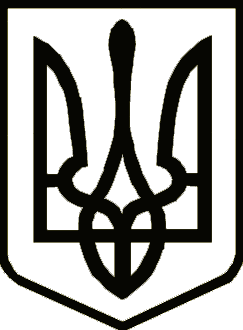 УкраїнаНОСІВСЬКА  МІСЬКА РАДА
Носівського району ЧЕРНІГІВСЬКОЇ  ОБЛАСТІРІШЕННЯ                                                                          (сорок сьома сесія сьомого скликання)14 грудня 2018 року                м. Носівка                           №17/47/VІІПро Програму розвитку таудосконалення організації харчування в закладах освіти Носівської міської ради на 2019 рікНа виконання статті 56 Закону України «Про освіту», статті 26 Закону України «Про місцеве самоврядування в Україні»,постанови Кабінету Міністрів України від 02.02.2011 року №116 «Про затвердження Порядку надання послуг з харчування дітей у дошкільних, учнів у загальноосвітніх та професійно-технічних навчальних закладах, операції з надання яких звільняються від обкладення податком на додану вартість» (зі змінами)та з метою сприяння збереженню здоров’я учнів громади, забезпечення раціональним, якісним та безпечним харчуванням міська рада вирішила:1. Затвердити Програму розвитку таудосконалення організації харчування в закладах освіти Носівської міської ради на 2019 рік (додається).2. Начальнику відділу освіти, сім’ї, молоді та спорту Носівської міської ради Тонконог Н.В. забезпечити виконання Програми.3. Начальнику фінансового управління Носівської міської ради Пазусі В.І. на 2019 рік передбачати у бюджеті кошти на фінансування Програми.4. Контроль за виконанням цього рішення покласти на постійну комісію з питань освіти, охорони здоров’я, соціального захисту, культури, туризму, молоді та спорту.Міський голова                                     			       В.М. Ігнатченко